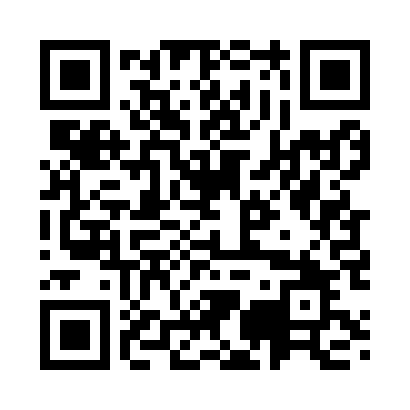 Prayer times for Voitsberg, AustriaWed 1 May 2024 - Fri 31 May 2024High Latitude Method: Angle Based RulePrayer Calculation Method: Muslim World LeagueAsar Calculation Method: ShafiPrayer times provided by https://www.salahtimes.comDateDayFajrSunriseDhuhrAsrMaghribIsha1Wed3:385:4312:574:558:1110:072Thu3:365:4212:564:558:1210:103Fri3:335:4012:564:568:1310:124Sat3:315:3912:564:568:1510:145Sun3:285:3712:564:578:1610:166Mon3:265:3612:564:578:1710:187Tue3:235:3412:564:588:1910:218Wed3:215:3312:564:588:2010:239Thu3:185:3112:564:598:2110:2510Fri3:165:3012:564:598:2210:2711Sat3:135:2912:565:008:2410:2912Sun3:115:2712:565:008:2510:3213Mon3:085:2612:565:018:2610:3414Tue3:065:2512:565:018:2710:3615Wed3:045:2412:565:028:2910:3816Thu3:015:2212:565:028:3010:4117Fri2:595:2112:565:038:3110:4318Sat2:575:2012:565:038:3210:4519Sun2:545:1912:565:038:3410:4720Mon2:525:1812:565:048:3510:5021Tue2:505:1712:565:048:3610:5222Wed2:475:1612:565:058:3710:5423Thu2:455:1512:565:058:3810:5624Fri2:435:1412:565:068:3910:5825Sat2:415:1312:565:068:4011:0026Sun2:395:1212:575:068:4111:0327Mon2:395:1112:575:078:4211:0528Tue2:385:1112:575:078:4311:0729Wed2:385:1012:575:088:4411:0830Thu2:385:0912:575:088:4511:0831Fri2:385:0912:575:088:4611:09